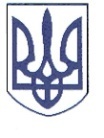 РЕШЕТИЛІВСЬКА МІСЬКА РАДАПОЛТАВСЬКОЇ ОБЛАСТІРОЗПОРЯДЖЕННЯ	26 лютого 2024 року                         м. Решетилівка                                         №  44Відповідно до ст. 34 Закону України ,,Про місцеве самоврядування в Україні”, Порядку надання одноразової матеріальної допомоги військовослужбовцям, які втратили кінцівки в наслідок збройної агресії проти України, затвердженого рішенням Решетилівської міської ради восьмого скликання від 09 лютого 2024 року (43 позачергова сесія), розглянувши заяву та подані документи Курилка О.М.ЗОБОВ’ЯЗУЮ:Відділу бухгалтерського обліку, звітності та адміністративно-господарського забезпечення виконавчого комітету міської ради (Момот Світлана) виплатити грошову допомогу в розмірі 50 000,00 (пʼятдесят тисяч грн 00 коп.) Курилку Олександру Миколайовичу, який зареєстрований та проживає за адресою: *** Полтавської області.Міський голова                                                                       Оксана ДЯДЮНОВАПро виплату одноразової грошової допомоги військовослужбовцю, який втратив кінцівки в наслідок збройної агресії проти України